SANTA  BARBARA PULMONARY ASSOCIATES      Your doctor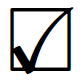          Robert S Wright, M.D.         Richard A. Belkin, M.D.         Nayan Patel, MDName: ____________________________	Date of Birth: ____________Date: ___________________ 						Age: _____________Referring physician: ___________________________________________________Other physicians involved in your care (require a copy of this visit): _____________________________________________________________________________________Reason you are seeing the doctor: _______________________________________________________ __________________________________________________________________________________________________________________________________________________________________________Past Medical History: (diagnosed illnesses)Past Surgical History: (procedures done)Current Medications:Review of Current Symptoms:Please check all that applyConstitutional:  Fevers Chills Weight loss/weight gain Night sweats Skin:  Rashes Lesions Ulcers Jaundice/discoloration Eyes (Ojos):  Dry eyesDouble vision Visual loss Head, Ears, Nose, Mouth and Throat:  Headaches Dizziness VertigoSore throat ThrushHoarseness of voice Nasal discharge Nasal polyps Nasal obstruction Nasal epitasis Sinus congestion Cardiovascular: Palpitations Irregular heartbeats Chest pain Hypertension Heart attack or M.I. Neurologic: Difficulty with ambulation Numbness Difficulty with speech New onset seizuresLymphatic:  Lymph node enlargement Respiratory:Shortness of breath Asthma Emphysema Bronchitis Valley Fever Cough COPDSnoring Coughing of blood Pneumonia WheezingTBSputum ProductionGastrointestinal: Heartburn/GERD Nausea Vomiting Abdominal pain Hematemesis:  blood in vomit Hematochezia:  blood in stool
Musculoskeletal: Color changes to fingers/RaynaudsMuscle pains Joint pains Leg swelling Genitourinary: Hematuria/blood in urine Dysuria/painful urination Genital discharge Psychiatric:Anxiety DepressionDOCTORS USE ONLYName of Medication DoseFrequencyDOCTORS USE ONLYConstitutional: Head, Ears, Nose, Mouth and Throat:Neck:Lymph node exam:Skin:Respiratory:Cardiovascular:Gastrointestinal:Musculoskeletal:Extremities:Neuro/Psychiatric:PLAN:AllergiesYesNoList AnyFlu VaccinPneumonia VaccineShingles VaccineImmunization StatusYesNoDateFlu VaccinePneumonia VaccineShingles Vaccine